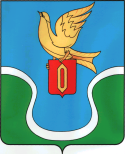                                            ГОРОДСКАЯ ДУМАМУНИЦИПАЛЬНОГО ОБРАЗОВАНИЯ        «ГОРОДСКОЕ ПОСЕЛЕНИЕ            «ГОРОД ЕРМОЛИНО»	                                            КАЛУЖСКАЯ ОБЛАСТЬ                  РЕШЕНИЕ«11»  июня  2015 г.                                                                                       №  43«О  присвоении звания «Почетный гражданинг. Ермолино» Советниковой Е.П.» Руководствуясь Уставом муниципального  образования «Городское поселение «Город Ермолино», Положением «О звании «Почетный гражданин города Ермолино», рассмотрев предложенные кандидатуры, учитывая многолетний труд, большой вклад в развитие г. Ермолино, Городская Дума МО «Городское поселение «Г. Ермолино»,РЕШИЛА:1. Присвоить звание «Почетный гражданин города Ермолино» Советниковой Елене Павловне.2. Данное решение  вступает в силу  с момента его подписания.Глава МО «Городское поселение                                       «Город   Ермолино»                                                              В.В. Бодров                                Отп. 6 экз.2 – в дело 1 – админ. ГП «Г. Ермолино»1 – прокуратура1 – МО МР «Боровский район»1 – Советниковой Е.П.